Attention: Lael Lund, Communications Advisor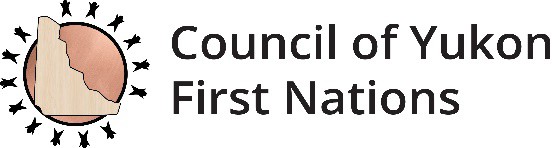 CYFN administers the process for Yukon First Nations applying to specific Government of Yukon boards and committees. This process was established to enable Yukon First Nations to contribute to the mandates prescribed in the Umbrella Final Agreement (UFA).THESE ARE REQUIRED:This completed CYFN Application Form.Your updated resumé.THIS IS OPTIONAL BUT WILL INCREASE YOUR QUALIFICATIONS:A Letter of Support from your employer (if applicable) stating you have permission to take time away from work to attend board meetings.Please indicate the Government of Yukon board(s) are you applying to:*By law you do not have to indicate your gender or age. However, in the case of a close competition, gender or age may be considered to provide balance to a board/committee.Applicant Signature:Date:	 	Send your application form and resumé to Lael Lund by email at boardsandcommittees@cyfn.net Or by mail or in person to:Lael LundCouncil of Yukon First Nations 2166 2nd AvenueWhitehorse, YT Y1A 4P1*Of YESA’s 3 First Nations board seats, 1 is an Executive Committee seat.**The 10 board members for the Salmon Sub-Committee are nominated as follows: 2 by CYFN; 2 by CAFN;  2 by VGG; YFWMB nominates 1 Government of Yukon board member & 1 Yukon First Nation board member.Board NameIf you have served on this board before, please indicate thenumber of terms.Applicant InformationApplicant InformationName:Date:Address:Address:Phone Number:E-mail:Are you sitting as Chief or on Council?  Yes 	No Please note that elected Chiefs and Councilors are not eligible to sit on UFA boards and committees.Are you sitting as Chief or on Council?  Yes 	No Please note that elected Chiefs and Councilors are not eligible to sit on UFA boards and committees.Additional InformationAdditional Information1. Are you of aboriginal ancestry?Yes 	No 5. *Age: (optional)2. If YES, from what Yukon First Nation?6. Do you have board experience?Yes 	No 3. Are you a Yukon resident?Yes 	No 7. Are you Employed?Yes 	No 4.*Gender: (optional)M 	F 8. If YES, do you have permission from youremployer to take leave to attend board meetings? Yes 	No What UFA-established Boards, Committees, Commissions or Councils, if any, do you currently sit on?What Non-UFA-established Boards, Committees, Commissions or Councils, if any, do you currently sit on?What past Boards, Committees or Councils have you served on? Please also indicate years of service.Please list the work history and/or education that best qualifies you for each board/committee you are applying to:Please explain why are you interested in each of the boards/committees you are applying to.Are you familiar with the Umbrella Final Agreement (UFA)?Yes  No Are you willing to take training to learn about the UFA?Yes  No Can you provide a criminal record check if requested?Yes  No How did you hear about these board vacancies? (check all that apply)Email  	Newspaper 	Your First Nation  Facebook 	Word of Mouth 	Other 		_When seats become available, CYFN is responsible for reviewing applications for the following13 Boards & Committees:Total SeatsYukon First NationSeatsTerm LengthLand Use Planning Council313YESA Board*733Heritage Resources Board1053Geographical Place Names Board633Water Board933Yukon Fish and Wildlife Management Board (YFWMB)1265Dispute Resolution Board313Surface Rights Board523Training Policy Committee533Yukon College Board of Governors1233Yukon Energy Corporation Board of Directors1025Yukon Development Corporation833Salmon Sub-Committee**1075